“Live as if you were to die tomorrow. Learn as if you were to live forever.” Mahatma GandhiLEIERSKAP BY FRUIT SOUTH AFRICA Ek is regtig bevoorreg om as die Vise-voorsitter van Fruit South Africa aangestel te word. Bongi Njobe neem as voorsitter van Fruit South Africa oor. Bongi was ‘n DG onder Minister Thoko Didisa. As DG het sy in 2004 die Suid-Afrikaanse sitrusbedryf bygestaan om in 2004 toegang tot die Chinese mark te verkry. Dit is die eerste keer dat FSA onder die voorsitterskap van iemand anders as die vyf stigterslede (CGA , HORTGRO, SATI, FPEF en SUBTROP) is. Bongi sal  'n vars perspektief en insette van haar ervaring in ander bedrywe bring.INDIЁDie afgelope week was 'n afvaardiging van Fruit South Africa in Indië – beide Nieu-Delhi en Mumbai is besoek. Uitvoere na Indië word beperk deur 'n vereiste wat nie koue-behandeling in-transit toelaat nie. Na twee suksesvolle toets verskepings van beide pere en lemoene, is die finale aanvaarding om in-transit koue-behandeling toe te laat, moontlik om die draai. Toets besendings van appels en pomelo’s is ook gestuur, en sodra hierdie twee besendings ook suksesvol afgehandel is, kan dit ook toestemming verkry vir in-trans behandeling. Dit sal 'n toename in sitrusuitvoere na Indië bevorder. Toegang vir Indiese mangoes en tafeldruiwe tot die Suid-Afrikaanse mark word ook in die nabye toekoms verwag. Die ander handelsinhibitor is die hoë tariewe wat op vrugte-invoere in Indië gehef word. Vir jare noual is Suid-Afrika (en die SAOG-vennote) in gesprek met betrekking tot 'n Voorkeurhandelsooreenkoms (PTA). Ambassade amptenare het die mening uitgespreek dat die komende BRICS-beraad in Suid-Afrika teen die middel van 2018 stukrag aan hierdie voortgesette besprekings kan gee.VERPAK EN VERSKEEPTot op datum is 6,1 miljoen kartonne verpak - 3.4 m suurlemoene, 1,7 m sagte sitrus en 1 m pomelo’s. Dit vergelyk met die 6 miljoen kartonne in 2017 en 5,8 m in 2016. Van die gepakte vrugte is 4,1 miljoen kartonne verskeep - 1,6 m suurlemoene, 1 m sagte sitrus en 0,5 m pomelo's.DIE CGA GROEP VAN MAATSKAPPYE (CRI, RIVER BIOSCIENCE, XSIT, CGA CULTIVAR COMPANY, CGA GROWER DEVELOPMENT COMPANY & CITRUS ACADEMY) WORD DEUR SUIDER-AFRIKA SE SITRUSPRODUSENTE BEFONDS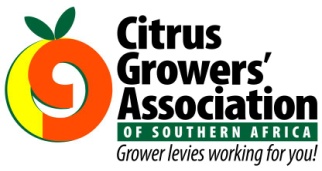 